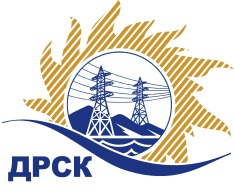 Акционерное Общество«Дальневосточная распределительная сетевая  компания»Протокол процедуры открытия доступа к заявкам участниковСПОСОБ И ПРЕДМЕТ ЗАКУПКИ: запрос предложений в электронной форме на право  заключения договора на выполнение работ: Ремонт ЗиС Базы СП СЭС, филиал ХЭС (Лот № 1373 раздел 1.1 ГКПЗ 2019).НМЦ ЛОТА (в соответствии с Извещением о закупке): 2 622 260,00 руб. без НДС.ОТМЕТИЛИ:В адрес Организатора закупки поступило 5 (пять)  заявок.Вскрытие конвертов (открытие доступа к заявкам) было произведено автоматически средствами электронной торговой площадки https://rushydro.roseltorg.ru в присутствии секретаря Закупочной комиссии.Дата и время начала процедуры вскрытия конвертов с заявками на участие в закупке: 15 часов 00 минут (по местному времени Организатора) 18.03.2019 г. Место проведения процедуры вскрытия конвертов с заявками на участие в закупке: https://rushydro.roseltorg.ruВ конвертах обнаружены заявки следующих Участников закупки:Секретарь Закупочной комиссии 1 уровня  		                                        М.Г.ЕлисееваЧувашова О.В.(416-2) 397-242№ 266/УР-В18 марта 2019 г.№п/пДата и время регистрации заявкиНаименование Участника, его адрес, ИНН и/или идентификационный номерЦена заявки, руб. без НДС 15.03.2019 08:25ИП Ким Игорь Николаевич 
ИНН/КПП 2727001576502 622 260,0018.03.2019 04:21ООО «Ремонтно-Строительная организация» 
ИНН/КПП 2724183909/272401001 2 506 676,0018.03.2019 05:30ИП Башлаев Владимир Юрьевич 
ИНН/КПП 2703173351802 333 366,0018.03.2019 08:47ИП ЛИТВИНЕНКО ДМИТРИЙ МИХАЙЛОВИЧ 
ИНН/КПП 2703031374382 581 524,0018.03.2019 08:47ООО "АКСЕСС-А.С.К." 
ИНН/КПП 2703016872/270301001 2 609 530,00